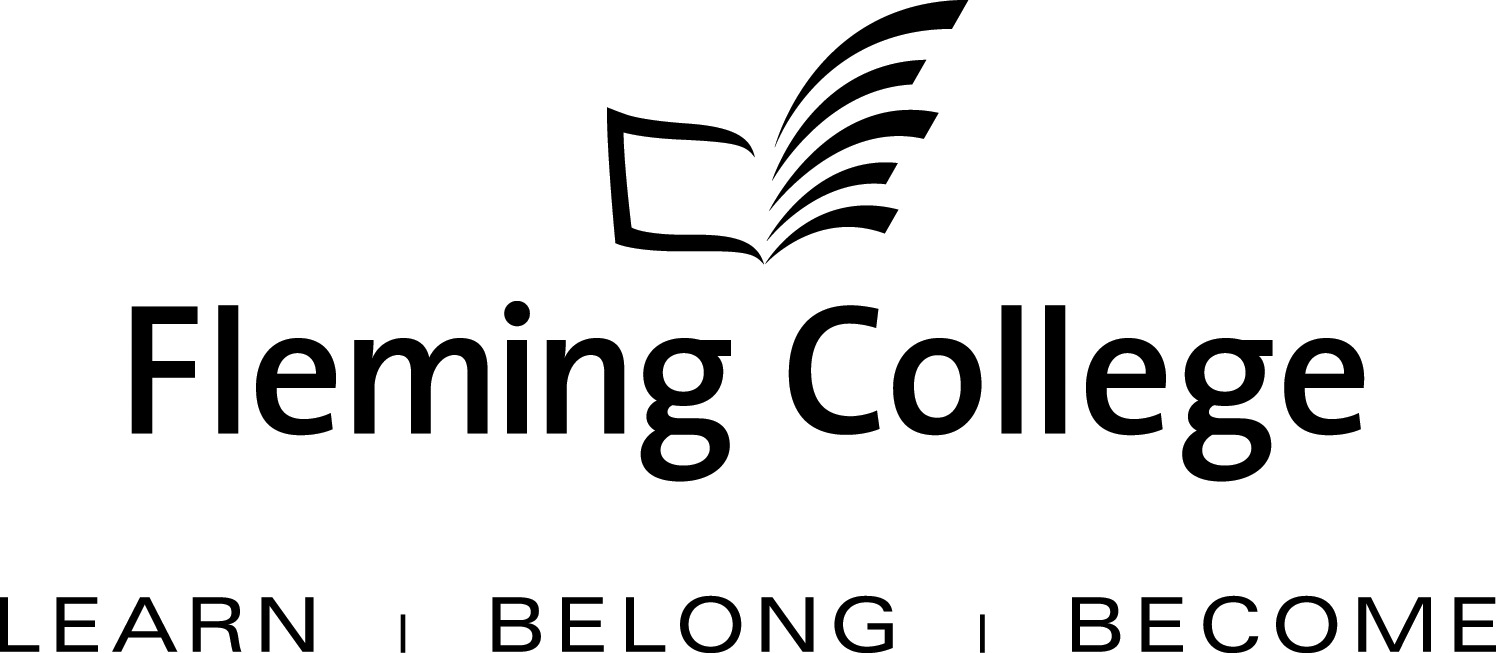 APDC/ASA EXECUTIVE SUMMARY TEMPLATE FOR PROGRAM REVIEWThe Executive Summary will be presented to the Academic Planning and Development Committee and the ASA Committee of the Board of Governors for information and feedback.	 SOURCE•	Fleming’s Quality Assurance Process (College Policy 2-207)•	ASA Committee mandate (Board Policy 1-102J) to conduct reviews of existing programs of instruction on an ongoing basis, subject to current regulation, legislation and policy directivesBACKGROUND Fleming’s quality assurance process includes a two-staged process that includes:  Curriculum Renewal (conducted annually) and Program Review (conducted every five years).  These two internal processes are integrated so there is an ongoing focus on curriculum quality.The Program Review process is characterized by both depth and breadth of analysis.  Program data is collated, reviewed and assessed against given criteria, providing a measure of both the vitality and viability of each program.  Based on this analysis, long-term plans are then created to guide continuous curriculum improvement and build on the cumulative outcomes of annual curriculum renewal.  At the end of this process, a Program Review Panel (convened by the Dean) is charged with the responsibility of making recommendations concerning program viability as well as suggesting program/curriculum revisions.In adhering to the mandate of the APDC/ASA Committee to receive reviews of existing programs of instruction, the Executive Summary for the School of The Arts, Haliburton  Collections Conservation and Management Program is hereby provided, for the Committee’s information.PROGRAM STRENGTHSAs a unique program in the province and within Canada, it attracts highly motivated, focused, detail-oriented students with high standards and expectations. Fleming provides the only college level training in the conservation of museum objects in Canada.  The program and its graduates are highly respected and graduates find employment in a wide range of museums, galleries, archives, and other institutes both nationally and internationally.The program provides a good balance of theory and practice.  The projects are hands-on and artefacts from many locations including museums are sent for conservation and repair treatments.  Students receive training in all facets of the care and conservation of heritage including risk assessment, curatorial and museum research, documentation, packing and transportation, making reproductions, and the correct and current techniques for the preservation and conservation of artifacts.  Students are taught to follow the ethics, standards, and current best practices in the profession.The program has now been aligned with the School of the Arts, Haliburton and will benefit from this partnership with programs that are arts-focussed.  PROGRAM CHALLENGESThe program is quite intense and students often struggle with the fast pace and intensity of the work.  It is hoped with the redesign of the program as a graduate certificate with fewer courses, students will have more time to devote to the larger projects in the program.  Faculty also spend many hours designing and assessing the extensive number of applied projects, many of which must be evaluated on-site, during business hours. The conservation lab needs updating with new equipment and preferably moved to a more suitable location within the college.  Many pieces of equipment also require upgrading including computers (laptops as well), cameras, work stations, and digital recorders to remain current with expectations and requirements in the field.  Current and emerging trends in the field identified by the Program Advisory Committee are difficult to integrate into the curriculum because of budget constraints and the lack of development time for faculty.  Digitization, museum software, and more reliance on computer technology without funds to purchase the required equipment is becoming an increasing challenge in the program.  Often, specialized training in these areas is provided externally and tie-ins to museum applications can be difficult when not taught by museum professionals.  Faculty require training opportunities and time to apply this training to curriculum.  KPI RESULTSThe program enjoys consistently high Key Performance results with its unique program status.  KPI 4 (2009-10), graduate satisfaction with generic and vocational learning outcomes is much higher for this program (98%) than either the system average of 91% for all programs or Fleming’s average of 91%.  This trend also holds true for KPI 8 (Winter 2011), student satisfaction with the learning experience with Fleming’s program outdoing Algonquin’s program by over 18% with a student satisfaction average of 90%.  This is also higher than the system average for all programs of 74% and Fleming’s average of 81%.  Students are also highly satisfied with their teachers (KPI9- Winter 2011) with an average of 94% as compared to Algonquin with a satisfaction rating of 54%.  This also greatly surpasses the system average of 61% for all programs and Fleming’s average of 75%. Graduates are also highly satisfied with the program, (KPI11- 2009-10) with 90% which is much higher than Algonquin’s program with just over 77% satisfaction.  The system average for all programs with 81% and Fleming’s average for all programs was 83%.  SUMMARY OF RECOMMENDATIONSA summary of the recommendations is contained within the full report.        NOTE:  Recommendations should clearly differentiate between those strategies that build upon strengths versus those developed to address any gaps that may existRecommendations Building on Program Strengths: A key recommendation is to modify the program into a four-semester graduate certificate which would align it with the challenging nature of the curriculum and with the Graduate Certificate in Museum Management program.  Two new course areas have been built into this certificate; digital applications and more curriculum on curatorial and material research, which will be linked to collections management, treatment of artifacts and exhibit preparations.Create and enhance cross-over opportunities between MMC and CCM programs.  A successful pilot for a 3 day joint Orientation occurred in September 2011.  This orientation creates synergy in the groups and will be proactive in such areas as team dynamics as many projects are completed in teams.  This orientation takes planning time and a small budget to implement it effectively.  Based on this initial success, this orientation will take place again for incoming students in September 2012.While many course changes have been made with this review including rewriting and refreshing learning outcomes to align with a graduate certificate, incorporating PAC feedback into the program and the removal of the general education electives, to lighten the load for students and provide more time for projects and faculty assessment, more intense planning time is required for other recommendations.  Two new courses have been added to the program and will need dedicated development. Thus one recommendation is to facilitate a more concentrated planning time for all program faculty by providing a common block of time for faculty (minimum of 7 weeks) to meet and plan more extensive changes. This should be on the workload for full-time faculty and paid hours for part-time faculty.Recommendations Developed to Address Gaps Identified:The program is in great need of more and updated equipment, software and associated training for faculty to stay current in the technological aspects of the field.  The lab is in need of new equipment as well and a location change would also be a recommendation.  Its current location is not adequate with cafeteria storage and recycling which can contaminate the lab work. A complete list of requirements will be included in the detailed review and submitted to the Dean and VPA.  Some of these resources can be shared with the MMC program.Increase human resources at the program level to support, facilitate and embed current and evolving technologies into curriculum, applied learning experiences/projects and virtual program activities.  Develop and enhance web presence including program profile and tools for student learning and professional applications.  This is two-fold: 1. Public access to program information for example, program FAQs, internship details, community-based projects, job postings, additional training opportunities, etc. 2.Controlled access (students, faculty, learning partners) to learning tools and resources that will support development of e-portfolios, web-based open source collections management systems, community-based projects, blogging, pod-casts, information sharing, etc.Establish a process for screening applicants to ensure appropriate fit and student success given the intensive, applied nature of the program.  Initial feedback from the learning partners supports this to support the highest quality of end results and products.  Develop a dedicated budget for the large, exhibit project.  This will enable us to have a more serious, positive, balanced and realistic learning experience in exhibit planning and production for the studentRequest block common time for faculty professional development and curriculum development and modifications, with an emphasis on new technologies.  SWF full-time faculty together for this development and to plan implementation.  Increase resources to include p/time faculty in the process.  Program Review Panel Meeting Date: TBD (Fall 2012)Program Review Panel Participants:	Dean:	Program Co-ordinator:	Academic Lead:	Curriculum Consultant:	Program Faculty/Support (maximum 4):	External Members (minimum 3):Program Review Self Study Based on an analysis of your key findings, identify areas that require attention. Develop recommendations and an action plan that reflects the program’s priorities and its capacity to achieve them. *Recommendations for required equipment:Subject:School of The Arts Haliburton Program Review Report Collections Conservation and Management ProgramPresented by:Sandra DupretSandra DupretAction:For Discussion / Information  For Discussion / Information  Program Coordinator:    Gayle McIntyreSchool:Haliburton School  of the ArtsProgram Code:  CCMDate Completed:June, 2012Program Name:  Collections Conservation and ManagementCollections Conservation and ManagementCollections Conservation and Management1.1 Sectoral Standards and Industry TrendsReview / discuss:New or emergent industry / sector themes or issues that may have a potential impact on program positioningIndustry / sector issues identified by the Program Advisory Committee Recent labour market data or sector reportsRecent or anticipated changes in occupational standards, level of entry and credential and / or standards of accreditation Program alignment to labour market and sectoral trends a) New treatment trends and materials such as: gel cleaning, laser cleaning, adhesives, backing materials, consolidants, etc.Preventive conservation and reducing risks to collections; lighting trends (LED), environmental controls and standards (ASHRAE standards for museums)Conservation of contemporary materials, plastics, modern media, time-based art, digital mediaRisk assessment and emergency management for cultural propertyHealth and safetyIncreased cultural sensitivity and more collaboration with cultural groups related to the preservation of tangible and intangible heritageConservators Technology Needs: digitization, digital photography, scanners, Adobe Photoshop, collections databases, barcoding, QR codes, project management software, dataloggers, Climate Notebook, virtual exhibits, downloadable applications, Excel, file management, copyright, migration of media.  The inclusion of technology in the field is rapidly increasing and needs to be featured in the program at a higher level.Additional Technology Nice to Haves:Technology –web page development, social networking, online podcasts, videocasts, webinars, virtual exhibitions, smart objects, graphic design.  The inclusion of technology in the field is rapidly increasing and needs to be featured in the program at a higher level.Business Skills / Cultural Management – project management business plans, marketing, managerial skills, budgeting, fundraising, grantsmanship, negotiation skills, strategic planning, interpersonal skills, managing change in the workplace, team skills, presentation skills, advocacy, community  development / awareness / relations, political savvy, cultural planning, community design (integrating the community into the museum process, co-create), board development, endowments and planned giving, risk assessment, leadership, technical writing skills, organizational policies and context (with respect to job applications), service excellence customer service    Supervision of staff and volunteers   Sustainability –conservation materials and treatments, facilities (working with architects, building codes, designs, blueprints, etc.), building materials, financial, human resources, people (work/life balance), succession planning, citizenship, preservation of museum objects and information (intangible and tangible heritage), economic development and tourism. Assessment, renovation expansion and new builds.Policy development and the ability to write and draft policies   Accessibility – diversity, accessibility, inclusiveness, respect, cultural sensitivity  Intangible Cultural Heritage  including working with First NationsRepatriation of objectsAdvocacy to the public and bureaucrats about the worth of an individual department/ museum b) SEE APPENDIX OF MINUTES for Advisory Committee inputc)  Conservators (NOC 511) restore and conserve artifacts belonging to museums, galleries and owners of cultural property. Curators recommend the acquisition of museum and gallery artifacts and research their history. Conservators and curators are employed in museums, art galleries and universities. Conservators may be self-employed.Conservators perform some or all of the following duties (Job Futures):Examine artifacts, determine their condition, suggest methods for treating them and recommend preventive conservation techniques to their ownersRestore and conserve paintings, photographs, sculptures, furniture, pottery and other museum and art gallery artifactsProvide advice on display and storage of museum and gallery artifacts to ensure proper maintenance and preservationResearch new conservation and restoration techniquesProvide consultation to museums, art galleries or private individualsSupervise conservation technicians and other museum technicians.Occupation ProjectionOver the 2006-2008 period, employment growth in this occupation declined significantly; however, the unemployment rate remained low, which suggests that the number of job seekers in this occupation was sufficient to fill all the job openings. The changes in these labour market indicators also suggest that the number of school leavers seeking employment in this occupation has decreased and that some workers retired or left it to accept positions in other occupations and were not replaced.Over the 2009-2018 period, an occupation will be in excess demand (a shortage of workers) if the projected job openings (arising from expansion demand and replacement demand) are greater than the projected job seekers (arising from school leavers, immigration and mobility), while an occupation will be in excess supply (a surplus of workers) if the projected job seekers are greater than the projected job openings. For Conservators And Curators (NOC 5112), over the period of 2009-2018, job openings are expected to total 5,184. It is expected that 4,402 job seekers will be available to fill these job openings.Based on these projections and considering that the labour supply and demand in this occupation were balanced over the 2006-2008 period, it is expected that the number of job seekers will continue to be sufficient to fill all the job openings over the 2009 2018 period. With the emergence of new technologies, this occupation requires fewer and fewer employees, which explains why employment is continuing to decline but at a slower pace than over the 1999-2008 period. However, given that workers in this occupation are relatively old, the retirement rate is high. Even if some workers who retire are not replaced, replacement needs will more than offset the employment decline and thus create some job openings. With regard to the labour supply, school leavers will be the main source of job seekers. Moreover, since the decline in employment will be less pronounced than in the past, the number of workers who leave the occupation for another (mobility) will be much smaller.d) Increasing expectation and requirement for a university degree in advance of technical diploma or certificate in conservation.Additional certifications – accessibility training, PAL, first aid and CPR, WHMIS, Photoshop, Fall Arrest and ladder training.Canadian Association for the Conservation of Cultural Property (CAC)  www.cac-accr.caCredentialing body:  Canadian Association of Professional Conservators (CAPC) http://capc-acrp.caCanadian Museum Association StandardsProvincial Museum Standards documente) The program continues to be aligned within the existing course and curriculum framework to the best of our ability.  Through our large number of applied projects, we are immersed in the community and in this sector.   Program Advisory Committee FeedbackReview / discuss:Key regional issues identified by the Program Advisory Committee that may not have emerged in labour market dataThe Advisory Committee’s assessment of the response, or capacity to respond, to the above issues or trends Internships can be completed locally, however, students usually  seek internships outside the local area due to the nature of the work – Provincially, Nationally, InternationallyGraduates need to be mobile and flexible in their job search – outside the local area, especially to seek specializations in the field.The program continues to have strong connections with learning partners for applied projects and authentic assessmentConsideration for succession planning, but no one is really planning or prepared.  What will the jobs in Heritage look like when the boomers retire?  Will the jobs be preserved or carved up into something else?Increasingly stronger, professional powerful presence on the web is needed Built Heritage – dense concentration of designated buildings. This supports the need for inclusion of built heritage in the program.Nationally significant photographic collection provides a great training resource for studentsCity is working on a Municipal Cultural Plan directing or impacting upon the future of the local arts and heritage sectorMagnetic and Optical Media – Migration of digital and magnetic media will become an increasing trend and training in this is requiredStoring Digital Collections is a critical issue for organizations, museums and a skill required of our graduates.Unknown variables such as funding, fiscal resources Program is unique/ rare in Canada – fast paced intensive training and located in Peterborough and only college-level training in conservation offered in Canada 1.3 Industry LiaisonReview / discuss:Program initiatives to maintain involvement with the industry / sector such as field placement supervisions, clinical, faculty renewal, professional learning, other professional affiliations, or community-based projectsCHIN job searchThe program is linked to several Professional Associations including:http://capc-acrp.ca/what_is_capc.aspCanadian Association of Professional Conservatorshttp://www.cac-accr.ca/english/index.aspCanadian Association for Conservationhttp://www.cci-icc.gc.ca/index-eng.aspxCanadian Conservation InstituteFinal 4th semester is a full time, block, unpaid, curriculum-based internship in a museum, gallery, library, archives, dedicated conservation lab etc. Students complete a mini thesis while in the field.  Faculty visit sites when possible – which serves as PD.  A detailed internship manual accompanies the student to the fieldStudents participate in applied projects – experience is transferable to their resumes, portfolios, assessment is authenticStudents present and complete projects for “clients” ie, museum partners. Feedback comes from faculty and the site/partners – for the evaluationFaculty attend professional conferences, workshops regularly – faculty often present at conferences, Faculty sit on local boards – heritage and arts organizationsPart-time faculty work in the discipline they teach inApplied and community-based projects keep faculty fresh/currentFaculty participate in external and College in-house training opportunities as possible ie, computer courses, PAL, WHMIS, Accessible Customer Service Training,  Harassment and Discrimination Training, Non-Violent Crisis Intervention, Grid Training, Service Excellence (Customer Service), Basic Emergency Management Course, Food Handler Training and Certification, Adhesives, New Trends in Museum Lighting, Preserving Aboriginal Heritage, Advanced Issues in Emergency Preparedness and Response, and other conferences and workshops  Professional Memberships Program and Faculty: OMA, CMA, CAC, ALHFAM, AAO, CCA, Students are encouraged to take out student memberships in professional organizationsFaculty are constantly submitting literature requests through the library, ie, updating books, periodicals, resources etcFaculty also guest lecture and provide professional expertiseRenewal has been an excellent tool to keep current with developments in the field and build upon relationships – relationships that can lead to internships, job postings, applied projects, and other forms of collaboration and learning experiences for studentsFaculty network with other related training programs – Queen’s University Master of Art Conservation, Algonquin College Applied Museum Studies, University of Toronto Master of Information Technology – Museum Studies, Ontario Museums Association Task Force on Mid-career Training  2.0 Curriculum Development and FrameworkSummary of Key Findings2.1 Curriculum FrameworkReview / discuss:The program faculty’s approach to, and philosophy of, teaching and learningCommitted to staying current in the fieldFaculty use current and relevant job postings to design learning activities, assignments, and projects and integrate the abilities required in the assessments.Applied projects keep faculty current in the fieldRespect the challenges experienced by the field and our colleaguesFaculty volunteer at various sites, in various capacitiesWe  expect of our students what the field expects of us as professionalsPhilosophy is rooted in the professional codes of ethics – codes of ethics are used to set assignment criteria for evaluationFaculty respect what students bring to the classroom, experience, previous training, goals, and limitations (LSS, supports)  Teaching and Learning is two-way.  Faculty learn from students as well.Faculty encourage students to come out of their comfort zones (interpersonal skills, team skills, etc)Teamwork is embedded in the program“go, see, be, do, experience, report back” (Gayle McIntyre)2.2 Outcomes from Curriculum RenewalReview / discuss:Key outcomes from the Curriculum Renewal processes of the past few yearsProgress to date in implementing the recommendations arising from Curriculum RenewalSuccess of the changes implemented and the means by which they are being evaluated2.3 Curriculum MapReview the Program Curriculum Map and discuss the extent to which there is alignment of vocational and course outcomesReview / discuss the distribution and progression of Vocational Learning Outcomes, Essential Employability Skills, and General Education themes across the curriculum.      Submit an updated curriculum map as an attachment.Attached Appendix A2.4 Curriculum SequencingReview / discuss:The extent to which course content, levels of learning, and assessment methodology are successfully sequenced and aligned between courses and across semesters2.5 Delivery ModeReview / discuss:The primary modes used to deliver curriculum such as lecture, seminar, lab, applied project, field camp and web based or hybrid coursesThe rationale for, and appropriateness of, these delivery modes in relation to program learning outcomesLectures, practicums and learning activities are linked and delivered as each topic is covered.   Applied projects with community partners Knowledge, skills and applications are cornerstones of the program outcomes and are thus reflected in the curriculum Students have the rare privilege of working with artifacts and art.Demonstrations, case studies, interactive lectures (show and tell), using a teaching collection of objects are all part of delivery of content and for skill development.Site visitsWorkshopsGuest lecturesPanel presentationsImmersion learning through the internshipLectures, practicums and learning activities are linked and delivered as each topic is covered.   Applied projects with community partners Knowledge, skills and applications are cornerstones of the program outcomes and are thus reflected in the curriculum Students have the rare privilege of working with artifacts and art.Demonstrations, case studies, interactive lectures (show and tell), using a teaching collection of objects are all part of delivery of content and for skill development.Site visitsWorkshopsGuest lecturesPanel presentationsImmersion learning through the internshipLectures, practicums and learning activities are linked and delivered as each topic is covered.   Applied projects with community partners Knowledge, skills and applications are cornerstones of the program outcomes and are thus reflected in the curriculum Students have the rare privilege of working with artifacts and art.Demonstrations, case studies, interactive lectures (show and tell), using a teaching collection of objects are all part of delivery of content and for skill development.Site visitsWorkshopsGuest lecturesPanel presentationsImmersion learning through the internship2.6 Evaluation MethodsReview / discuss:The program approach to learning assessmentThe balance and frequency of assessment types across the curriculum and their appropriateness to course / vocational outcomesAuthentic assessment with community-based projects and feedback is incorporated from community partners.  Feedback includes self-assessment, peer assessment, faculty assessment.  There are hands-on and practical labs and learning activities to learn the required skills.  In class projects and assignments are utilized as well for skill development. There are few tests or exams in the program.There are several pieces of assessment within the large projects parceled out over the semester to reduce the end of semester workload.  There are also some cross course assessments.  Students use reflective journals.  A “mini’ thesis” in the final semester is capstone assessment piece. This thesis needs to be timely, topical, and relevant, of interest to the student and of benefit to the site. Sometimes these are published or delivered as papers at conferences.Authentic assessment with community-based projects and feedback is incorporated from community partners.  Feedback includes self-assessment, peer assessment, faculty assessment.  There are hands-on and practical labs and learning activities to learn the required skills.  In class projects and assignments are utilized as well for skill development. There are few tests or exams in the program.There are several pieces of assessment within the large projects parceled out over the semester to reduce the end of semester workload.  There are also some cross course assessments.  Students use reflective journals.  A “mini’ thesis” in the final semester is capstone assessment piece. This thesis needs to be timely, topical, and relevant, of interest to the student and of benefit to the site. Sometimes these are published or delivered as papers at conferences.Authentic assessment with community-based projects and feedback is incorporated from community partners.  Feedback includes self-assessment, peer assessment, faculty assessment.  There are hands-on and practical labs and learning activities to learn the required skills.  In class projects and assignments are utilized as well for skill development. There are few tests or exams in the program.There are several pieces of assessment within the large projects parceled out over the semester to reduce the end of semester workload.  There are also some cross course assessments.  Students use reflective journals.  A “mini’ thesis” in the final semester is capstone assessment piece. This thesis needs to be timely, topical, and relevant, of interest to the student and of benefit to the site. Sometimes these are published or delivered as papers at conferences.2.7 Curriculum and DiversityReview / discuss:Program strategies that support student diversity and promote understanding of diversity, including program culture / climate, curriculum content and approaches to teaching and learningCultural sensitivity, cultural awareness, respectRepatriation of cultural heritageGlobal awareness, current events Appreciation for arts, culture and heritage Approaches to teaching and learning that accommodates various learning styles Learning support services to accommodate diverse learning needs  (such as English as a second language, learning disabilities, social dysfunction, physical disabilities, grief counselling, clinical depression)  Inclusive learning environment that fosters respect for others Team work is embedded – tolerance, respect, collaboration, communication, interpersonal differenceCultural sensitivity, cultural awareness, respectRepatriation of cultural heritageGlobal awareness, current events Appreciation for arts, culture and heritage Approaches to teaching and learning that accommodates various learning styles Learning support services to accommodate diverse learning needs  (such as English as a second language, learning disabilities, social dysfunction, physical disabilities, grief counselling, clinical depression)  Inclusive learning environment that fosters respect for others Team work is embedded – tolerance, respect, collaboration, communication, interpersonal differenceCultural sensitivity, cultural awareness, respectRepatriation of cultural heritageGlobal awareness, current events Appreciation for arts, culture and heritage Approaches to teaching and learning that accommodates various learning styles Learning support services to accommodate diverse learning needs  (such as English as a second language, learning disabilities, social dysfunction, physical disabilities, grief counselling, clinical depression)  Inclusive learning environment that fosters respect for others Team work is embedded – tolerance, respect, collaboration, communication, interpersonal difference2.8 Credentials FrameworkReview / discuss:The Ontario College Credentials Framework and the extent to which the program aligns with the provincial standardsThe program’s current admission requirements and their suitability in relation to program rigor and student preparedness2.8 Credentials FrameworkReview / discuss:The Ontario College Credentials Framework and the extent to which the program aligns with the provincial standardsThe program’s current admission requirements and their suitability in relation to program rigor and student preparednessThis program has no provincial standards.  The outcomes will be revised to reflect the graduate level expectations. This program has very complex program outcomes and is not properly categorized as a diploma program.  The program will seek a program modification for the credential to be changed to an Ontario College Graduate Certificate commencing in September 2013.These program outcomes are based on professional standards and ethics in the field and are revised/ updated as the field changes.This program has no provincial standards.  The outcomes will be revised to reflect the graduate level expectations. This program has very complex program outcomes and is not properly categorized as a diploma program.  The program will seek a program modification for the credential to be changed to an Ontario College Graduate Certificate commencing in September 2013.These program outcomes are based on professional standards and ethics in the field and are revised/ updated as the field changes.2.9 Learning PathwaysReview / discuss:Recent or anticipated initiatives that promote student pathways including high school articulations, dual credit, program laddering, dual diplomas, and university transfer, articulations, and partnerships2.9 Learning PathwaysReview / discuss:Recent or anticipated initiatives that promote student pathways including high school articulations, dual credit, program laddering, dual diplomas, and university transfer, articulations, and partnerships3.0 Student and Graduate Satisfaction3.0 Student and Graduate SatisfactionSummary of Key FindingsSummary of Key Findings3.1 Formal Measures of Student and / or Graduate SatisfactionReview / discuss:Key Performance Indicator results for the program with a focus on #s  4, 8, 9, and 11Program status and positioning in relation to the KPIs of other programs of a similar type (where applicable)Feedback and summary report from Learning Support Services (LSS) summary Themes or issues emerging from a review of course evaluation summaries 3.1 Formal Measures of Student and / or Graduate SatisfactionReview / discuss:Key Performance Indicator results for the program with a focus on #s  4, 8, 9, and 11Program status and positioning in relation to the KPIs of other programs of a similar type (where applicable)Feedback and summary report from Learning Support Services (LSS) summary Themes or issues emerging from a review of course evaluation summaries KPI 4 (2009-10), graduate satisfaction with generic and vocational learning outcomes is much higher for this program (98%) than either the system average of 91% for all programs or Fleming’s average of 91%.  This trend also holds true for KPI 8 (Winter 2011), student satisfaction with the learning experience with Fleming’s program outdoing Algonquin’s program by over 18% with a student satisfaction average of 90%.  This is also higher than the system average for all programs of 74% and Fleming’s average of 81%.  Students are also highly satisfied with their teachers (KPI9- Winter 2011) with an average of 94% as compared to Algonquin with a satisfaction rating of 54%.  This also greatly surpasses the system average of 61% for all programs and Fleming’s average of 75%. Graduates are also highly satisfied with the program, (KPI11- 2009-10)) with 90% which is much higher than Algonquin’s program with just over 77% satisfaction.  The system average for all programs with 81% and Fleming’s average for all programs was 83%.  KPI 4 (2009-10), graduate satisfaction with generic and vocational learning outcomes is much higher for this program (98%) than either the system average of 91% for all programs or Fleming’s average of 91%.  This trend also holds true for KPI 8 (Winter 2011), student satisfaction with the learning experience with Fleming’s program outdoing Algonquin’s program by over 18% with a student satisfaction average of 90%.  This is also higher than the system average for all programs of 74% and Fleming’s average of 81%.  Students are also highly satisfied with their teachers (KPI9- Winter 2011) with an average of 94% as compared to Algonquin with a satisfaction rating of 54%.  This also greatly surpasses the system average of 61% for all programs and Fleming’s average of 75%. Graduates are also highly satisfied with the program, (KPI11- 2009-10)) with 90% which is much higher than Algonquin’s program with just over 77% satisfaction.  The system average for all programs with 81% and Fleming’s average for all programs was 83%.  3.2 Other Measures of Student and Graduate SatisfactionReview / discuss outcomes from:Student or graduate focus groups Student Advisor observations / reportsFormal or informal discussions with students and graduates such as class councils, class representatives, individuals or delegationsDebriefing sessions following a field placement, clinical placement, or practicum3.2 Other Measures of Student and Graduate SatisfactionReview / discuss outcomes from:Student or graduate focus groups Student Advisor observations / reportsFormal or informal discussions with students and graduates such as class councils, class representatives, individuals or delegationsDebriefing sessions following a field placement, clinical placement, or practicum4.0 Employment Trends4.0 Employment TrendsSummary of Key Findings4.1 EmploymentReview / discuss:Graduate employment statistics over the last few years, including those of students employed in the field, in a related field, outside the field, or unemployed, and any emerging patterns in this data Student preparedness for entry-level positionsEmergent employment trends such as new types of positions, changing job market, regional distinctions, changing employer profile, or emerging skill shortages4.1 EmploymentReview / discuss:Graduate employment statistics over the last few years, including those of students employed in the field, in a related field, outside the field, or unemployed, and any emerging patterns in this data Student preparedness for entry-level positionsEmergent employment trends such as new types of positions, changing job market, regional distinctions, changing employer profile, or emerging skill shortagesThe overall employment rate in this program was 92% (KPI2- 2009-10) higher than Algonquin’s rate of 68%.  This was also higher than the system average for all programs of 75% and the Fleming rate of 82% for all programs. Related employment data (KPI3) indicated that 67% of graduates in that reporting year were working in related jobs much higher than Algonquin’s rate of 43%.  This is higher than the system average for related work across all programs of 50% and Fleming’s average of 53% also.With a 92% employment rate, graduates are prepared for a wide variety of positions with the development of transferable skills within the program.  It should be noted that employment in this sector can fluctuate with changes in government funding etc. Graduates need to be good at what they do and be mobile and flexible in order to be successful when they enter the field.Employment trends require a knowledge and experience base in relevant technologies, digital graphic design, environmental monitoring systems, digitization and digital photography. The overall employment rate in this program was 92% (KPI2- 2009-10) higher than Algonquin’s rate of 68%.  This was also higher than the system average for all programs of 75% and the Fleming rate of 82% for all programs. Related employment data (KPI3) indicated that 67% of graduates in that reporting year were working in related jobs much higher than Algonquin’s rate of 43%.  This is higher than the system average for related work across all programs of 50% and Fleming’s average of 53% also.With a 92% employment rate, graduates are prepared for a wide variety of positions with the development of transferable skills within the program.  It should be noted that employment in this sector can fluctuate with changes in government funding etc. Graduates need to be good at what they do and be mobile and flexible in order to be successful when they enter the field.Employment trends require a knowledge and experience base in relevant technologies, digital graphic design, environmental monitoring systems, digitization and digital photography. 4.2 Other Graduate DestinationsReview / discuss:Alternative graduate destinations such as further education, international opportunities, volunteer service, or other experiences4.2 Other Graduate DestinationsReview / discuss:Alternative graduate destinations such as further education, international opportunities, volunteer service, or other experiencesGraduate programs – history, anthropology, archaeology, library and information science, Masters in art conservation, museum studiesPost-graduate internships and fellowships Volunteer in the profession and in the community while conducting a job                           search or working part-time  Graduate programs – history, anthropology, archaeology, library and information science, Masters in art conservation, museum studiesPost-graduate internships and fellowships Volunteer in the profession and in the community while conducting a job                           search or working part-time  5.0 Strategic PositioningSummary of Key FindingsSummary of Key Findings5.1 College AlignmentReview / discuss:Program alignment with college priorities such as vision, mission, values, strategic plan, academic framework, and the educational mandate, and / or academic priorities of the School Opportunities for new program initiatives based on Program, School, or community strengths and alliancesThe program aligns with the college priorities and values including a focus on applied learning and community involvement.  This program aligns with the college’s vision and mission including high expectations, close relationships with faculty, and applied learning.  This program’s unique setting in the community of Peterborough supports the development of strong collaborations and partnerships. The program is well-known and respected within the community and beyond, uses innovation in its teaching, projects and stays current with the new trends and practices.Students have completed their curriculum based internships across Canada and around the world.The program aligns with the college priorities and values including a focus on applied learning and community involvement.  This program aligns with the college’s vision and mission including high expectations, close relationships with faculty, and applied learning.  This program’s unique setting in the community of Peterborough supports the development of strong collaborations and partnerships. The program is well-known and respected within the community and beyond, uses innovation in its teaching, projects and stays current with the new trends and practices.Students have completed their curriculum based internships across Canada and around the world.5.2 Competitor ProgramsReview / discuss:Key parallels and differences between this program and those of its closest competitors, where applicable’Value-added’ program distinctions and their attractiveness to prospective studentsCompetitor Programs – there are none at the College Level in CanadaConservation Training:Canada:http://www.queensu.ca/calendars/archive/2009-10/sgsr/Art_Conservation_0.htmlQueen’s University,  Masters of Art Conservationhttp://www.imagearts.ryerson.ca/photopreservation/Ryerson University, Master of Arts in Photographic Preservation & Collections Management, 2yearsOthers:http://www.buffalostate.edu/depts/artconservation/Program.htmBuffalo State University of New York, 3 year graduate program, 3rd year is an internshiphttp://www.winterthur.org/?p=640Art Conservation Program Winterthur University of Delawarehttp://cultural-conservation.unimelb.edu.au/University of Melbourne.  Centre for Cultural Materials ConservationMuseum Training with some Conservation Content:http://extraweb.algonquincollege.com/fulltime_programs/programOfStudy.aspx?id=0446C01FWO&Algonquin College,  Applied Museum Studies, 3 year Advanced College diplomahttp://www.uvcs.uvic.ca/aspnet/Program/Detail/?code=PSCHCPUniversity of Victoria, B.C.  Professional Specialization Certificate in Heritage Conservation Planninghttp://www.ischool.utoronto.ca/degrees/mmstMasters of Museum Studies“The Centre for Cultural Materials Conservation (CCMC) is concerned with the conservation of works or items of cultural, historical or scientific significance. We offer a range of courses, academic programs, industry professional development programs, as well as conservation services and advice.”http://www.canberra.edu.au/faculties/arts-design/cultural-heritageUniversity of Canberra. Faculty of Arts and Design.  Cultural Heritage Conservation.  Bachelor of Cultural Heritage Conservationhttp://cool.conservation-us.org/bytopic/education/#relatedEducation Opportunities in museum, library and archives conservation/preservation (international)Competitor Programs – there are none at the College Level in CanadaConservation Training:Canada:http://www.queensu.ca/calendars/archive/2009-10/sgsr/Art_Conservation_0.htmlQueen’s University,  Masters of Art Conservationhttp://www.imagearts.ryerson.ca/photopreservation/Ryerson University, Master of Arts in Photographic Preservation & Collections Management, 2yearsOthers:http://www.buffalostate.edu/depts/artconservation/Program.htmBuffalo State University of New York, 3 year graduate program, 3rd year is an internshiphttp://www.winterthur.org/?p=640Art Conservation Program Winterthur University of Delawarehttp://cultural-conservation.unimelb.edu.au/University of Melbourne.  Centre for Cultural Materials ConservationMuseum Training with some Conservation Content:http://extraweb.algonquincollege.com/fulltime_programs/programOfStudy.aspx?id=0446C01FWO&Algonquin College,  Applied Museum Studies, 3 year Advanced College diplomahttp://www.uvcs.uvic.ca/aspnet/Program/Detail/?code=PSCHCPUniversity of Victoria, B.C.  Professional Specialization Certificate in Heritage Conservation Planninghttp://www.ischool.utoronto.ca/degrees/mmstMasters of Museum Studies“The Centre for Cultural Materials Conservation (CCMC) is concerned with the conservation of works or items of cultural, historical or scientific significance. We offer a range of courses, academic programs, industry professional development programs, as well as conservation services and advice.”http://www.canberra.edu.au/faculties/arts-design/cultural-heritageUniversity of Canberra. Faculty of Arts and Design.  Cultural Heritage Conservation.  Bachelor of Cultural Heritage Conservationhttp://cool.conservation-us.org/bytopic/education/#relatedEducation Opportunities in museum, library and archives conservation/preservation (international)6.0 Enrolment Trends6.0 Enrolment TrendsSummary of Key Findings6.1 Demand for the Program Review / discuss:Patterns in the number of program applicants, qualified applicants, and actual registrants over the past 6 yearsChanges, if any, in the student demographic profile, including level of maturity, diversity, prior knowledge, technological literacy, work experience, and expectations Impact, if any, of this changing student profile on program curriculum 6.1 Demand for the Program Review / discuss:Patterns in the number of program applicants, qualified applicants, and actual registrants over the past 6 yearsChanges, if any, in the student demographic profile, including level of maturity, diversity, prior knowledge, technological literacy, work experience, and expectations Impact, if any, of this changing student profile on program curriculum This program in 2008/2009 was made up of 100% non-direct entry students.  The largest group was those between the ages of 21-24, making up 61% of the program entrants.Typically there is a noticeable attrition rate, because the rigor of the program is not geared towards high school applicants6.2 Student ProgressionReview / discuss:Patterns of student success and retention on a semester by semester basis over the last six yearsThe effectiveness of any strategies adopted to improve student success and retention 6.2 Student ProgressionReview / discuss:Patterns of student success and retention on a semester by semester basis over the last six yearsThe effectiveness of any strategies adopted to improve student success and retention A new joint orientation session was developed and delivered in September 2011 in conjunction with the Museum Management and Curatorship Program with much success.  This session was designed to introduce the students to the field, to the community partners, to each other and to develop soft skills to improve retention, i.e., team work and communication.2005  Retention from Sem. 1 to Sem. 2 was 80%.  The retention rate from Sem. 2 through to Sem. 4 was 100%.2006  The same holds true for this year. The retention rate from Sem. 1 to Sem. 2 was 85% followed by 100% for the rest of the semesters.2007  The retention rate from Sem. 1 to Sem. 2 was 94%; from Sem. 2 to Sem. 3 was 93% and 100% going into the fourth semester.2008  The earlier pattern holds true here with a retention rate of 82% from Sem. 1 to Sem. 2 and 100% for the balance of semesters.2009  There was a retention rate of 80% from Sem. 1 to Sem. 2.  7.0 External Relations7.0 External RelationsSummary of Key Findings7.1 Alumnae Review / discuss:The type and range of alumnae involvement in the programCurrent and future strategies to engage alumnae in the program 7.1 Alumnae Review / discuss:The type and range of alumnae involvement in the programCurrent and future strategies to engage alumnae in the program Sit on the advisory committeeServe as guest lecturers / workshop presenters Teach in the programStaff at partner sites Send us job postings Serve as mentors/internship supervisors Provide resources to stay connected in the field Employers of new graduates7.2 Community RelationsReview / discuss:Significant partnerships, relationships, connections, or offers of support from the community that help to enrich the program and the student experienceFaculty, staff, and student involvement in volunteer projects and eventsContributions to the not for profit sector such as committee or board service by program-associated faculty and staff Community recognition in the form of student bursaries, awards and scholarships 7.2 Community RelationsReview / discuss:Significant partnerships, relationships, connections, or offers of support from the community that help to enrich the program and the student experienceFaculty, staff, and student involvement in volunteer projects and eventsContributions to the not for profit sector such as committee or board service by program-associated faculty and staff Community recognition in the form of student bursaries, awards and scholarships Significant community partnerships with museums:Peterborough Museum & Archives (major partnership)Canadian Canoe MuseumLang Pioneer VillageHutchison HouseArt GalleryHeritage Preservation Office, City of PeterboroughTrent Valley ArchivesTrent University ArchivesKARA- Kawartha Ancestry Research AssociationVarious internship sitesFaculty and staff sit on numerous boards; participate in meetings with community partners.  Students volunteer at heritage organizations and events such as Doors Open, fundraising galas, etc.Arts, Heritage and Culture Award for a graduate.  There is also the Irene Menzies Memorial Bursary.The advisory committee provides and scopes out supplies and other materials for the program.7.3 Program Advisory CommitteeReview / discuss:The distribution of Committee membership by constituency, sector, and / or regionThe vitality of the Committee such as the frequency of meetings, and members’ level of participation, engagement, and turnoverThe extent to which Committee operations are aligned with the Fleming College Advisory Committee Orientation Manual and Advisory Committee policy.7.3 Program Advisory CommitteeReview / discuss:The distribution of Committee membership by constituency, sector, and / or regionThe vitality of the Committee such as the frequency of meetings, and members’ level of participation, engagement, and turnoverThe extent to which Committee operations are aligned with the Fleming College Advisory Committee Orientation Manual and Advisory Committee policy.The committee meets once per year and is a joint committee with MMC. The committee is very active and the members are well-established in the field and represent federal, provincial and municipal interests and organizations across the sector.Membership includes representation from:Art Gallery of OntarioParks CanadaCanadian Heritage Information Network Canadian Conservation InstituteArchives Association of OntarioOntario Museum AssociationOntario Ministry of CulturePeterborough Museum & ArchivesTrent UniversityLang Pioneer VillagePrivate Practitioners Local First Nations (currently open)Faculty – full-time and part-timeCollege Administration – Dean, Chair, CLTStudent representativesProgram graduatesThis list represents involvement from all levels of government organizations (federal, provincial and municipal). This advisory committee is well managed and functions at a high level according to the Dean of the program.  The prescribed advisory meeting format is respected, followed and adhered to in meetings. 8.0 Program Resources 8.0 Program Resources Summary of Key Findings8.1 Human Resources Review / discuss:The number and distribution of all faculty, technicians, and technologists associated with the program including full-time, part-time, sessional, and cross-appointmentsProfile of the Dean, faculty, and staff associated with the program including cumulative credentials, scholarship, work-related and teaching experience, and expertise in education Significant faculty or staff accomplishments such as professional recognition and awards, achievement of credentials, and appointmentsContributions to the professional community or industry by program-associated faculty and staff including board / committee service, research, and presentations / publicationsCurrent staffing levels for the program in relation to program  numbers, curriculum, delivery modes and areas of specialization / generalizationHiring priorities over the next few years based on the aboveCurrent professional development and renewal plans in relation to program or student needs 8.1 Human Resources Review / discuss:The number and distribution of all faculty, technicians, and technologists associated with the program including full-time, part-time, sessional, and cross-appointmentsProfile of the Dean, faculty, and staff associated with the program including cumulative credentials, scholarship, work-related and teaching experience, and expertise in education Significant faculty or staff accomplishments such as professional recognition and awards, achievement of credentials, and appointmentsContributions to the professional community or industry by program-associated faculty and staff including board / committee service, research, and presentations / publicationsCurrent staffing levels for the program in relation to program  numbers, curriculum, delivery modes and areas of specialization / generalizationHiring priorities over the next few years based on the aboveCurrent professional development and renewal plans in relation to program or student needs There are two full-time faculty in the program, one program assistant and four to six part-time faculty. The coordinator is responsible for two programs (7 hours for 2 programs) and teaches in both programs.Faculty and staff sit on numerous boards; serve as guest lecturers, participate in meetings with community partners, volunteer at various organizations, present at conferences and workshops, sit on various task forces in the sector, review papers, serve as session chairs, organize conferences, and provide mentorship and career assistance and advice for past graduates and alumni.One of the faculty in the program has been the Charles Pascal award winner.  One faculty has received the Ontario Museum Association Award of Merit.    Hiring priorities over the next few years include the need for more expertise and practical support in the area of technology in museums and the preservation of digital collections, contemporary materials such as plastics, time based media, etc.Professional development plans for the two full time faculty members include training in the area of technology in museums.  Training in contemporary materials and treatments is appropriate for one of the two full time CCM/MMC faculty, who has a specialized background in conservation. 8.2 Physical ResourcesReview / discuss:Program costing informationScope of current program resources such as laboratory equipment, software, library holdings, or tools essential to or which enhance program delivery or student learningThe adequacy of above resources in the context of program outcomes, program currency, and student numbersProgram specific external revenue such as sponsorships, grants, donations or gifts-in-kindOther externally generated revenues, if applicable8.2 Physical ResourcesReview / discuss:Program costing informationScope of current program resources such as laboratory equipment, software, library holdings, or tools essential to or which enhance program delivery or student learningThe adequacy of above resources in the context of program outcomes, program currency, and student numbersProgram specific external revenue such as sponsorships, grants, donations or gifts-in-kindOther externally generated revenues, if applicableClasses are  taught in the dedicated conservation laboratory and the chemistry laboratory at the Sutherland Campus Specialized computer software in the conservation lab includes: Photoshop, Hobo Ware, QP Card, Flip ShareProgram faculty and the co-ordinator are constantly requesting additions to the library holdings, which have been generally supportedThe current conservation lab needs attention, see listings in section 2.  The upgrades are needed to ensure student and faculty safety, efficiency, currency in the field and best practices.  The conservation lab should be a safe and comfortable place to learn.  Most CCM classes are scheduled in the conservation lab, additional technological supports are needed ie, a smart board, colour printer, tethered computer, digital camera set up, and a  new multi-media station including speakers.    See list of suggested equipment needs attached APPENDIX A?????Program Review Action PlanResponsibilityTimeframeRecommendations:Modify program into a four-semester graduate certificate now that funding is available (launch Sept 2013)Coordinator, CLT, DeanDifferentiate tuition fees to more reflect proposed post graduate status and preserve professional profile and quality of the program while maintaining current enrolment cap.  Will depend upon prior recommendation to be completedUpdate course names Program Faculty and CoordinatorOngoingUpdate program outcomesProgram Faculty, Coordinator, CLT.  Will be reviewed with PACJune 2012Technology in museums with content shared with MMCProgram Faculty2013Doors need to be replaced at the top and bottom of stairway leading to lab.  These doors are solid and they require windows so as not to continue to be hazardous.Plant and PropertyASAPConservation Lab renewed and moved to a location that is more accessible and reflects best industry practices away from contaminants (garbage, food, food preparation, recycling, shipping and receiving)  If a move is not possible, significant upgrades to the current space are required  including paint, cabinetry, work stations and painting of entrance and stairway leading to the lab.Program Coordinator, Dean, FacilitiesASAPChange Management Practices course and name Budget management courseManaging changeProject ManagementStrategic PlanningPolitics 101Coordinator and Faculty and CLTOngoing changes as other curriculum is modifiedInvestigate and choose conservation documentation and collections management software to be installed asap  Future Capital request.Coordinator, Faculty and Program AssistantWhen funds are availableRequest block common time for faculty professional development and curriculum development and modifications, with an emphasis on new technologies.  SWF full-time faculty together for this development and to plan implementation.  Increase resources to include p/time faculty in the process.  Dean and Teaching Team Spring 2012Reinstate faculty renewal to maintain relevance, currency and connections with the field.  VPAPer College strategic plan and faculty’s commitment to life-long learningEstablish a process for screening applicants to ensure appropriate fit and student success given the intensive, applied nature of the program.  Dean, Teaching Team, Registrar’s OfficeTo be determined by the Dean and Registrar’s OfficeCreate more cross-over opportunities between CCM  and  MMC programs.  A successful pilot for a joint Orientation occurred in Sept 2011.Teaching TeamCompleted Fall 2011 and OngoingSupport two separate (7 hours each) co-ordinatorships or appoint two separate co-ordinators – one for MMC, one for CCM.  Dean As soon as possibleIncrease program budget for supplies in order to resource technology requirements.DeanAs soon as possibleAdd an extra hour to PMIV, perhaps 2, 2 hour timeslotsTo incorporate artefact / curatorial research, research sources, material cultural research, photographs, more practical applications, work insitu, and working with museum collections. (a blend of collections management and curatorial research)Program Coordinator, Faculty, DeanWinter 2014Add more course content on contemporary materials, plastics, digital collections, cultural resource management, built heritageCoordinator and FacultyOngoingDevelop a dedicated budget for the large, exhibit project.  This will enable us to have a more serious, positive, balanced and realistic learning experience in exhibit planning and production for the studentCoordinator and DeanOngoingEquipment NeedsReplacementNewExhibit Case designed to best practices that can be used for teaching and display-contact Space CommitteeOld one was removedHas been approved through capital requestsTwo sets of fibre-optic lights for microscopesMacintosh-based computer station for graphic design applicationsDedicated computer to tether to DSLR Camera with required softwareMAC Notebook2 Digital SLR cameras – including case, extra battery, remote, memory card, macro lensSecurity system including camera (some materials are valuable)Tri-podMono-podCollections Management Database software to teach to, with licensing (for CCM program)Portable hard driveColour printer Scanner for negatives and printsUpgradeMielle vacuum cleaner (3) for insitu cleaning projectsComputer chairs (5)Computer Desks (5)Yes – currently using tables 